SCMS BASEBALL AGENDA2/15/23 – Parents MeetingIntroduce Coaching StaffObjectives of Program and ExpectationsIndicate when and where parents should express concerns or communicationsSpecify on playing timeDiscuss Team Rules and EligibilityParent & Player Conduct2/20-2/22 – Team Tryouts2/23-2/24 – Coaches Meeting/Player Evaluation (ROSTER WILL BE POSTED & SENT OUT 2/242/27/23 – First Official Day of Practice 2:30 PM Grey Building & HS Baseball Field3/16/23 – First Official Contest vs CSAS (HOME) 6:00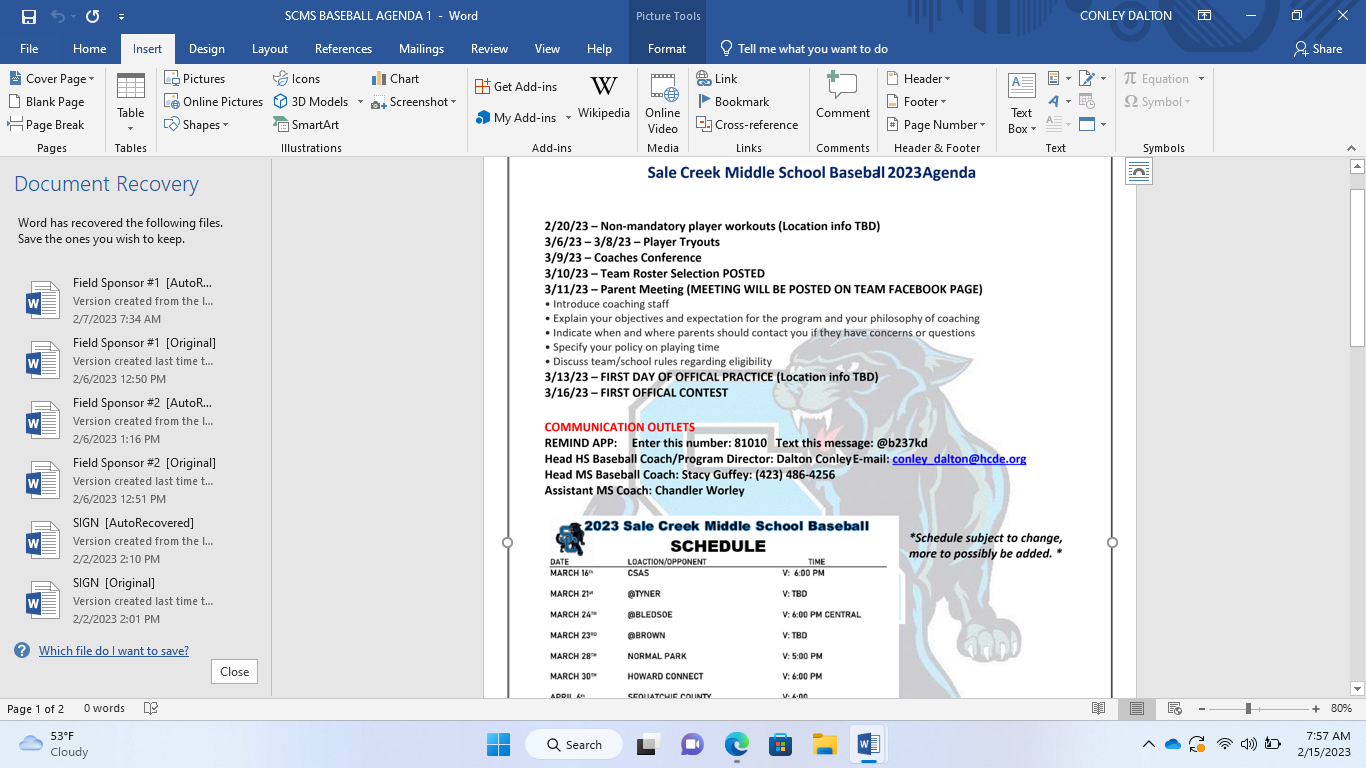 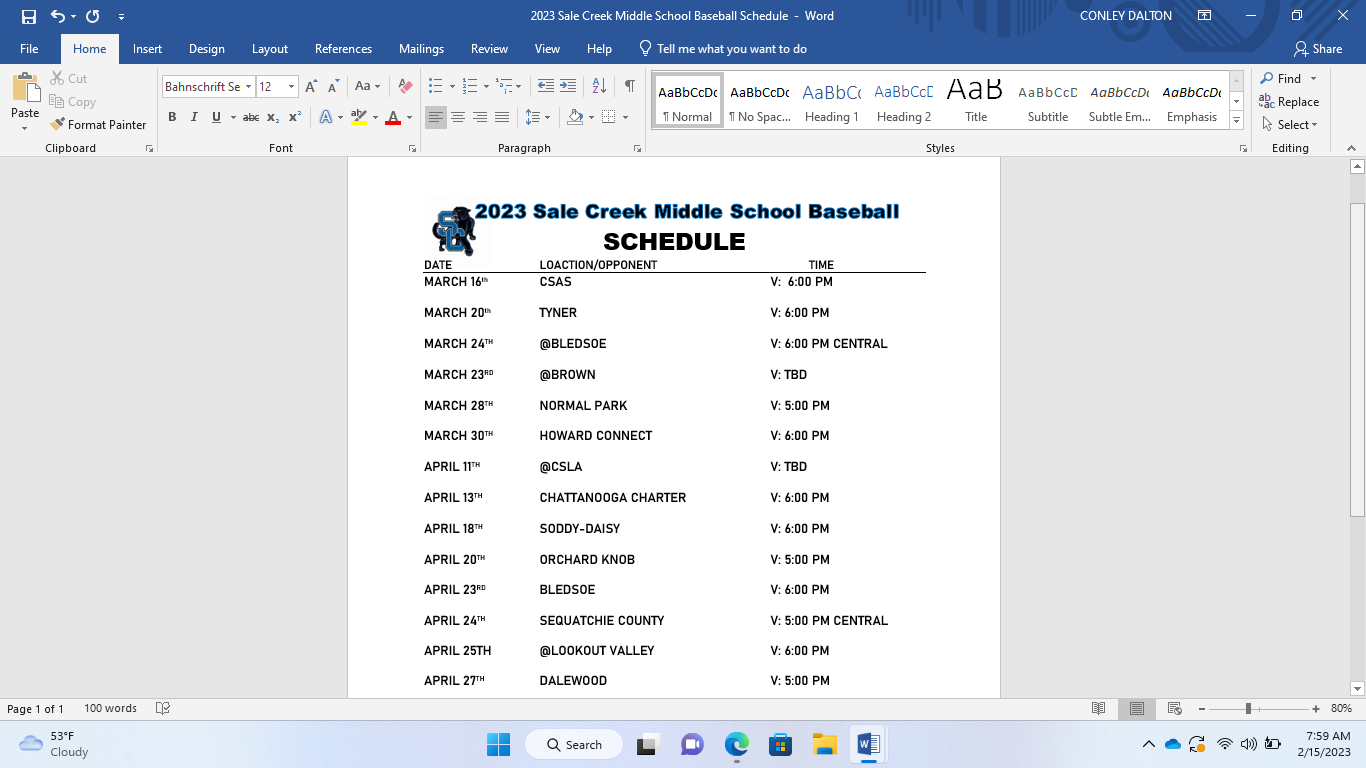 